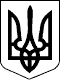 РАХІВСЬКА РАЙОННА державна адміністраціяЗАКАРПАТСЬКОЇ  ОБЛАСТІР О З П О Р Я Д Ж Е Н Н Я15.07.2021                                            Рахів                                                     № 106Про надання дозволу на розроблення технічної документації із землеустрою щодо встановлення (відновлення) меж земельних ділянок державної власності в натурі (на місцевості) Відповідно до статей 6, 16, 39 Закону України „Про місцеві  державні  адміністрації”, статей 17, 84, пункту 3 статті 122 Земельного кодексу України                  (із змінами), враховуючи державний акт на право постійного користування землею серії ІІ-ЗК № 002478 від 06.03.1997 р. № 159 та у зв'язку із зверненням ДП „Рахівське лісове дослідне господарство” від 02.07.2021 № 02-34/338:1. Надати ДП „Рахівське лісове дослідне господарство”, м. Рахів,                                вул. Б. Хмельницького, 3 дозвіл на розроблення технічної документації із землеустрою щодо встановлення (відновлення) меж земельних ділянок державної власності в натурі (на місцевості) на земельні ділянки для ведення лісового господарства і пов’язаних з ним послуг, загальною орієнтовною площею , в межах населених пунктів Рахівського району, згідно з додатком.2. Контроль за виконанням цього розпорядження покласти на заступника голови державної адміністрації Кобасу Н.Ю. Голова державної адміністрації                                        Олександр НЕБИЛАСПИСОКземельних ділянок для ведення лісового господарства і пов’язанихз ним послуг, в межах населених пунктів Рахівського районуНачальник відділу інфраструктури, містобудування та архітектури, житлово-комунального господарства, екології управління соціально-економічного розвитку території райдержадміністрації                Олександр БОДНАРЧУКДодаток до    розпорядженнявід 15.07.2021 № 106№ п/пАдреса ділянкиОрієнтовна площа, га1м. Рахів, вул. Б. Хмельницького, 30,19002м. Рахів, вул. Б. Хмельницького, 500,48003м. Рахів, вул. Буркут, 76/20,14004с. Видричка, вул. Набережна, 300,37005с. Луги, 3280,21006с. Богдан, вул. І. Франка, 970,1400